Creative Arts Showcase Festival 2022 – CRAFT WORKSHOPSaturday October 29th & Sunday 30th  10 a.m. – 6 p.m. Bromsgrove School Arena & Hospitality Suite, B61 7DUFirst Name 	Surname 	Prefix (if applicable) Mr/Mrs/Ms/Miss 	        Group Name / Business Name If applicable _________       ________________________________          ______________________________    Mobile  _____________________________           eMail      ______________________________ Set Up/Drop off	Friday 28th  - Between 14.00 - 19.00 (if setting up Saturday, please arrive at 8 amCloses			Sunday 30th  - 17.30 ( hall closes 18.30)Return form to:	 info@creativeartshowcase.org – a pre-payment will be required (tbc). Unsuccessful applications - any down payment will be returnedPlease indicate the content of your workshop              ______________(i.e. feltwork, please enclose any promotional brochures?)Please indicate the sales value of your workshop        £_____________Please indicate the space required for your workshop in meters ______________ i.e. 3 metres length x 1 metre depthPlease indicate the length of your workshop quantity of guests and how many tickets we can sell per day?  _______________(i.e. max 10)      _________________ (timings)i.e. 1 hour, 20 minute clean up and next workshop  every 1.5 hoursTerms & Conditions - on website Booking cost of Your Workshop Space to be confirmed per day Cheques made payable to Creative Arts Showcase, Worms Ash Farm, Cockshutt Lane, Dodford, B61 9AT Bank Transfer direct to account - Creative Arts Showcase: -  Account number 85278033 Sort Code 60-04-05 Return form with payment by email or post (address above) - or to discuss, or make suggestions about the Show e-mail with your preferred contact arrangements to: - info@creativeartshowcase.orgThank you for providing your contact details, we would like to keep you informed about Creative Arts and will keep in touch by  + email    +  SMS     + telephone. To opt out at any time mail, info@creativeartshowcase.org or telephone 07818 830988. We know your data needs to be kept safely and we never disclose it to others. For further information see our Privacy Policy.Charitable Donations - Optional, not compulsorya.  Woodland Trust    	     b. Wildlife Trust   	               c. Creative Art ShowcaseThank you for your interest in Creative Arts & Crafts Showcase:-  we are passionate about showcasing your talent and bringing 'hands on' appreciation' to our extended community whilst supporting ‘Our Earth’. https:www.creativeartshowcase.org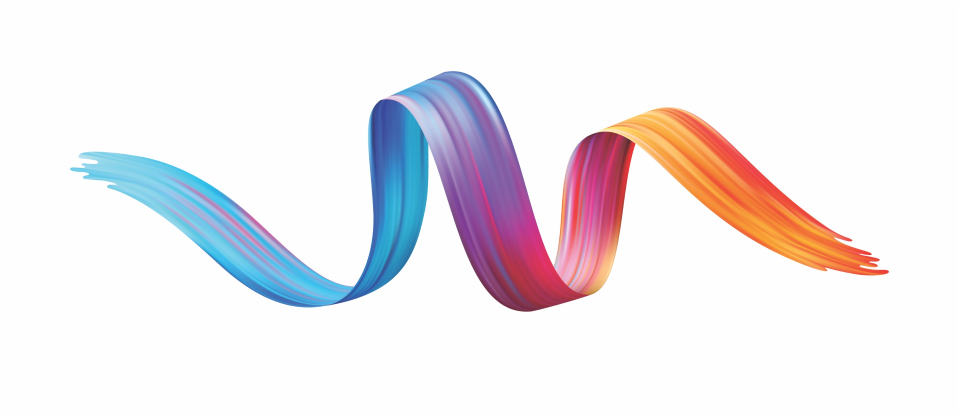 